Termin - 03.04 W razie pytań proszę kontaktować się ze mną przez librusa lub e-maila: anetagrabowska6@gmail.com.Temat:  Szkicowanie wykresu funkcji -c.d.Zadanie Wpisz w google geogebra wykresy Wybierz 1 link u góryOtworzy się program geogebra do rysowania wykresów funkcji.Tak wygląda OKNO PROGRAMU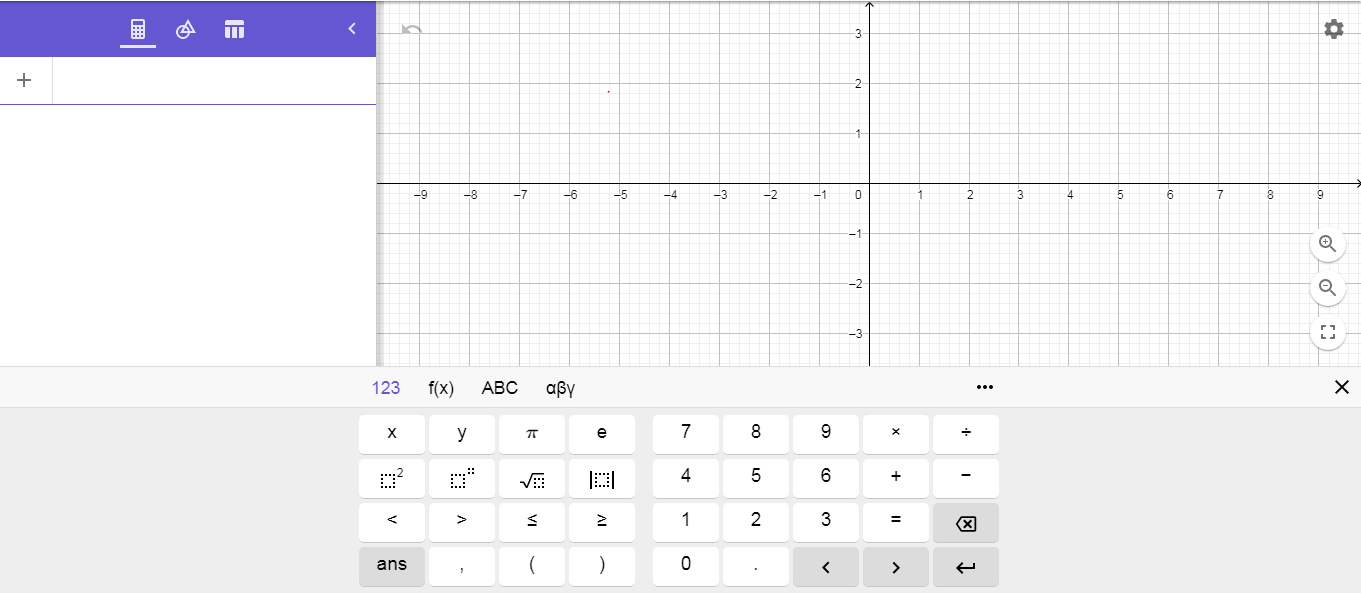 Korzystając z programu narysuj wykresy funkcjiWykres funkcji określonej na przedziałachMając wzór funkcji określonej na przedziałach patrzysz najpierw na przedziały, w których funkcja jest określona. Zazwyczaj daną funkcję w takim przypadku nie rysujesz w całym zbiorze liczb rzeczywistych tylko w podanym przedziale.Ćwiczenie 1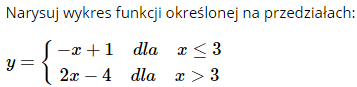 Rozpatrujemy wzór górny dla  kolor czerwonyRozpatrujemy wzór dolny dla  kolor niebieski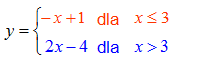 Tworzymy tabelkę 

Obliczenia do tabeli (nie trzeba ich zapisywać, można liczyć w pamięci)

Wykres: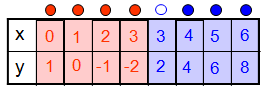 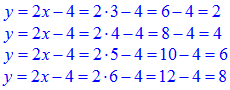 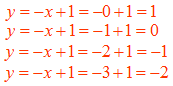 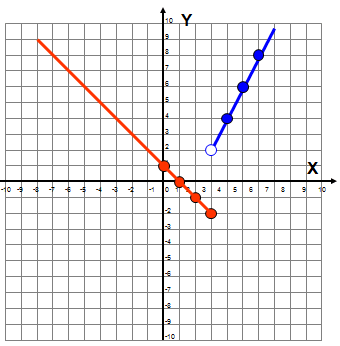 Ćwiczenie 2Naszkicuj wykres funkcji 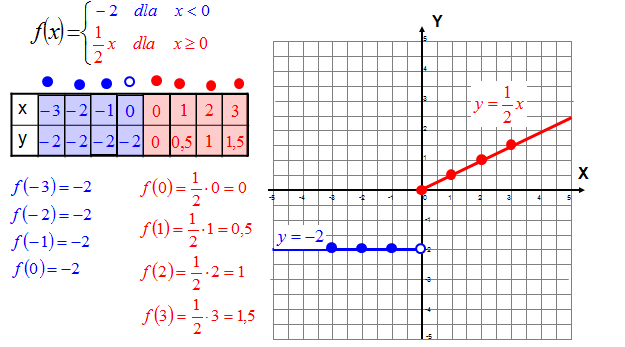 Zadanie 1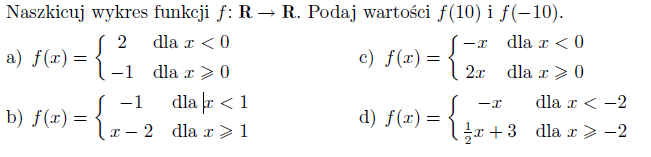 Zadanie 2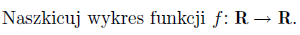 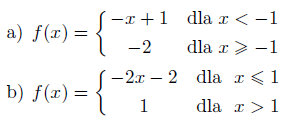 